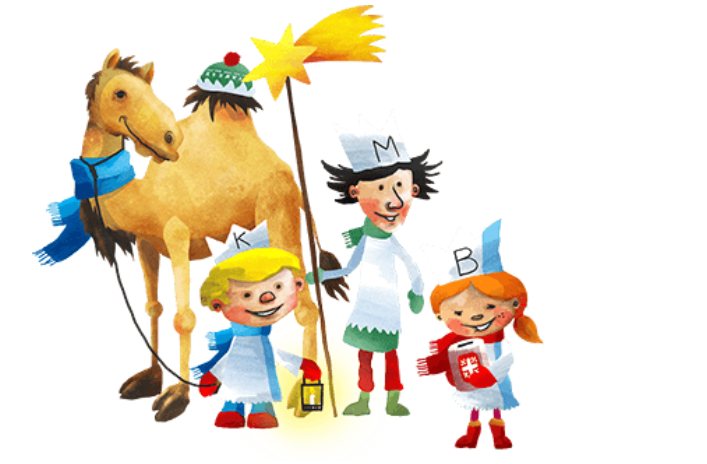 Tříkrálová sbírkaproběhne v KOJETICÍCHv sobotu 7. ledna 2023Svůj dar můžete předat prostřednictvímKoledníků Charity do zapečetěné pokladničky – vedoucí skupinky má průkaz Sbírkového účtu 66008822/0800, var. symbol 777966600Za vaše dary děkují pracovníci Oblastní charity Třebíč i všichni klienti, kterých se pomoc bezprostředně dotkne.              Další informace www.trikralovasbirka.cz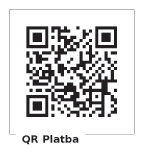 